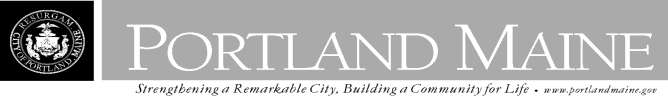 Director of Planning and Urban DevelopmentJeff LevineOctober 11, 2013SEA OTTER 12G LIMITED39 COVESIDE LN YARMOUTH, ME 04096Inspection Services, DirectorTammy M. MunsonCBL: 064 E020001Located at: 12 GILMAN STHand DeliveryTo whom it may concern,POSTING NOTICE   An evaluation of the above-referenced property on 10/11/2013 revealed that the structure fails to comply  With sections 6-108 (d) and 6-120 (d) of the Housing Code of the City of Portland.The following is a list of the violations.Sec. 6-108. Minimum standards for structural elements.No person shall occupy as owner-occupant or shall allow another to occupy any dwelling, dwelling unit, rooming house, rooming unit, or a combination of the same, which does not comply with the following minimum standards:(d) Stairways, stairwells, stairs and porches. Every inside and outside stairway, stairwell, stairs, and porch and any appurtenances thereto shall be structurally sound, in good repair, and safe to use.Sec. 6-120. Properties unfit for human habitation; and posted against occupancy.(a) Properties which are either damaged, decayed, dilapidated, unsanitary, unsafe, or vermin-infested insuch a manner as to create a serious hazard to the health, safety, and general welfare of the occupants orthe public;Based on the above list, and pursuant to Section 6-120.3, this office declares the dwelling units #5, 6, 7 and 8 are unsafe for human habitation. A re-inspection of the premises will occur on 10/15/2013, to ensure that the dwelling units are totally vacated and secured from vandalism. The posted dwelling units may be reoccupied once all safety issues have been addressed and a re-inspection has taken place. Failure to comply will result in this office referring the matter to the City of Portland Corporation Counsel for legal action and possible civil penalties, as provided for in Section 1-15 of the Code in Title 30-A of M.R.S.A ss 4452.This constitutes an appealable decision pursuant to Section 6-127 of the Code. Please feel free to contact me if you have any questions or would like to discuss this matter further.Sincerely,Chuck FagoneCode Enforcement Officer(207) 874-8789